Name of Journal: World Journal of Clinical CasesManuscript NO: 85890Manuscript Type: ORIGINAL ARTICLERetrospective Cohort StudyClinical characteristics and risk factors of intracranial hemorrhage after spinal surgeryYan X et al. A retrospective eight-year studyXin Yan, Li-Rong Yan, Zhi-Gang Ma, Ming Jiang, Yang Gao, Ying Pang, Wei-Wei Wang, Zhao-Hui Qin, Yang-Tong Han, Xiao-Fan You, Wei Ruan, Qian WangXin Yan, Li-Rong Yan, Zhi-Gang Ma, Ming Jiang, Ying Pang, Wei-Wei Wang, Zhao-Hui Qin, Yang-Tong Han, Xiao-Fan You, Wei Ruan, Department of Neurology, Beijing Jishuitan Hospital, Capital Medical University, Beijing 100096, ChinaYang Gao, Medical Record Management and Statistics, Beijing Jishuitan Hospital, Capital Medical University, Beijing 100096, ChinaQian Wang, Department of Endocrinology, Beijing Jishuitan Hospital, Capital Medical University, Beijing 100096, ChinaAuthor contributions: Yan X contributed to conceptualization, methodology, investigation, writing - original draft, supervision; Yan LR, Ma ZG, Jiang M, Pang Y, Wang WW, Qin ZH, Han YT, You XF, Ruan W, Wang Q contributed to investigation, data curation, writing - review & editing; Gao Y contributed to data retrieval. Supported by “Xue Ke Xin Xing” of Beijing Jishuitan Hospital, Beijing, China, No. XKXX201611. Corresponding author: Xin Yan, MD, Associate Chief Physician, Department of Neurology, Beijing Jishuitan Hospital, Capital Medical University, No. 68 Huinan Beilu, Changping District, Beijing 100096, China. ynxn0403@163.comReceived: May 24, 2023Revised: July 4, 2023Accepted: July 18, 2023Published online: August 16, 2023AbstractBACKGROUNDIntracranial hemorrhage after spinal surgery is a rare and devastating complication. AIMTo investigate the economic burden, clinical characteristics, risk factors, and mechanisms of intracranial hemorrhage after spinal surgery.METHODSA retrospective cohort study was conducted from January 1, 2015, to December 31, 2022. Patients aged ≥ 18 years, who had undergone spinal surgery were included. Intracranial hemorrhage patients were selected after spinal surgery during hospitalization. Based on the type of spinal surgery, patients with intracranial hemorrhage were randomly matched in a 1:5 ratio with control patients without intracranial hemorrhage. The patients' pre-, intra-, and post-operative data and clinical manifestations were recorded.RESULTSA total of 24472 patients underwent spinal surgery. Six patients (3 males and 3 females, average age 71.3 years) developed intracranial hemorrhage after posterior spinal fusion procedures, with an incidence of 0.025% (6/24472). The prevailing type of intracranial hemorrhage was cerebellar hemorrhage. Two patients had a poor clinical outcome. Based on the type of surgery, 30 control patients were randomly matched in 1:5 ratio. The intracranial hemorrhage group showed significant differences compared with the control group with regard to age (71.33 ± 7.45 years vs 58.39 ± 8.07 years, P = 0.001), previous history of cerebrovascular disease (50% vs 6.7%, P = 0.024), spinal dura mater injury (50% vs 3.3%, P = 0.010), hospital expenses (RMB 242119.1 ± 87610.0 vs RMB 96290.7 ± 32029.9, P = 0.009), and discharge activity daily living score (40.00 ± 25.88 vs 75.40 ± 18.29, P = 0.019).CONCLUSIONThe incidence of intracranial hemorrhage after spinal surgery was extremely low, with poor clinical outcomes. Patient age, previous stroke history, and dura mater damage were possible risk factors. It is suggested that spinal dura mater injury should be avoided during surgery in high-risk patients. Key Words: Spinal surgery; Intracranial hemorrhage; Risk factors; Economic burden; Dura mater damage©The Author(s) 2023. Published by Baishideng Publishing Group Inc. All rights reserved. Citation: Yan X, Yan LR, Ma ZG, Jiang M, Gao Y, Pang Y, Wang WW, Qin ZH, Han YT, You XF, Ruan W, Wang Q. Clinical characteristics and risk factors of intracranial hemorrhage after spinal surgery. World J Clin Cases 2023; 11(23): 5430-5439URL: https://www.wjgnet.com/2307-8960/full/v11/i23/5430.htmDOI: https://dx.doi.org/10.12998/wjcc.v11.i23.5430Core Tip: The incidence of intracranial hemorrhage after spinal surgery was 0.025%. This resulted in high economic burden and poor clinical outcomes. Cerebellar hemorrhage was the most common imaging presentation. Age, previous stroke history, and dura mater damage were possible risk factors.INTRODUCTIONIntracranial hemorrhage after spinal surgery is a rare but disastrous postoperative complication, with poor clinical prognosis[1]. It has a heavy economic and social burden but lacks clinical data in these areas. To date, there have been approximately 100 cases of intracranial hemorrhage after spinal surgery worldwide; however, most of these were case reports[2-6]. Due to the few number of cases, its risk factors and mechanisms are not apparent. Comorbidity, dura matter damage, intracranial pressure imbalance, patient’s surgery positioning, and intra-operative high blood pressure, etc. are possible mechanisms[2-6]. The purpose of this study was to investigate the incidence of intracranial hemorrhage after spinal surgery, the health economic burden of this complication, clinical and imaging manifestations, and the possible risk factors for intracranial hemorrhage. The findings of this study could be beneficial for surgical consultation and optimizing perioperative management of spinal surgery.MATERIALS AND METHODSPatient selectionPatient data were retrospectively obtained from a spinal surgery database using the electronic health information system from January 1, 2015, to December 31, 2022. This database included both emergency and elective spinal surgery. Patients with acute spinal trauma accompanied by severe head trauma and intraspinal tumors were excluded from this analysis. All experimental protocols were approved by the Ethics Committee of Beijing Jishuitan Hospital (No. 202004-76).Postoperative brain hemorrhage after spinal surgery was selected, including intracranial hemorrhage, subarachnoid hemorrhage, cerebellar hemorrhage, epidural hematoma, and subdural hematoma, which were confirmed by computed tomography (CT) and/or magnetic resonance imaging (MRI). Intracranial hemorrhage patients were identified from the database. Based on the same type of spinal surgery, we randomly matched control patients without intracranial hemorrhage in a 5:1 ratio with the intracranial hemorrhage patients, to identify the associated risk factors. Patient characteristicsPatients’ demographics, preoperative risk factors, and perioperative drug use (antiplatelet and anticoagulant medicine) were extracted from the database. We recorded health economic data, including length of hospital stay, hospital cost, and activity daily living (ADL) on admission and discharge. Patient’s operative and anesthetic data were collected, including type and duration of spinal surgery, surgical instrument, blood loss, and transfusion, maximum and fluctuation of systolic blood pressure, dura mater damage, subfascial drainage, and duration of intensive care unit (ICU) stay. Laboratory results were recorded. Finally, we recorded the time of intracranial hemorrhage onset, clinical manifestations, CT/MRI imaging, and prognosis, which was evaluated by the modified Rankin Scale (mRS).Statistical analysisLevin's variance equivalence test was conducted to determine whether the sample was homogeneous. Based on Levin's variance equivalence test, the T-test test was used to analyze continuous variables (mean ± standard deviation). The Chi-square test was used for categorical variables (%). All reported P values are two-sided. Statistical analyses were performed using SPSS 24.0. Statistical significance was set at P < 0.05.RESULTSIn total, 24472 patients who underwent spinal surgery from January 1, 2015, to December 31, 2022, were recorded. Six patients (3 males and 3 females, average age 71.3 years) developed intracranial hemorrhage after spinal surgery, with an incidence of 0.025% (6/24472). All six patients underwent posterior spinal fusion procedures (one in the cervical, three in the thoracic, and two in the lumbar site) in the prone position. Anticoagulation or antiplatelet drugs were routinely discontinued preoperatively. Systolic blood pressure was less than 180 mmHg during the operation. Subfascial drainage was placed in all six patients.The median interval time between spinal surgery and intracranial hemorrhage was 3 h (ranging from 0 to 24 h). The most common symptom of intracranial hemorrhage was consciousness disorder (n = 5), which varied from somnolence to coma. Other symptoms included dysphasia (n = 3), paralysis (n = 2), vomiting (n = 2), dizziness (n = 1), and headache (n = 1). Brain imaging demonstrated cerebellar hemorrhage in three patients, subarachnoid hemorrhage (SAH) in two patients, lobar hemorrhage in two patients, and intraventricular hemorrhage in one patient. One patient underwent cerebellar hematoma evacuation and decompressive craniectomy, one patient underwent digital subtraction angiography (DSA), and the other four patients were treated conservatively. On discharge, two patients were in a vegetative state (33.3%) with poor clinical outcomes.Based on the same type of surgery, 30 control patients without intracranial hemorrhage were randomly matched in a 5:1 ratio with the six intracranial hemorrhage patients. Intracranial hemorrhage patients had a higher percentage of cerebrovascular disease history (50% vs 6.7%, P = 0.024) and significant dura matter damage during the operation (50% vs 3.3%, P = 0.010) than controls (Tables 1 and 2). There were significant differences in terms of age (71.33 ± 7.45 years vs 58.39 ± 8.07 years, P = 0.001), hospital cost (RMB 242119.1 ± 87610.0 vs 100, 192.4 ± 33, 556.3, P = 0.009), duration of ICU stay (310.18 ± 235.82 h vs 1.26 ± 4.85 h, P = 0. 024) and discharge ADL score (40.00 ± 25.88 vs 75.40 ± 18.29, P = 0.019) between the two groups (Tables 1 and 2). There were no differences in laboratory examinations between the two groups (Table 3).CASE PRESENTATIONCase 1: A 78-year-old female patient with lumbar spinal stenosis (L4/5) underwent a posterior lumbar fusion procedure. Three hours after the operation, she developed apathy, disorientation, and limb paralysis (0/5) with a National Institute of Health stroke scale (NIHSS) score of 17. Brain CT showed bilateral parietal, frontal lobe hemorrhage, and SAH (Figure 1A). Cerebral amyloid angiopathy (CAA) was diagnosed. Lobar hemorrhage occurred another three times during hospitalization (Figure 1B). On discharge, the patient was transferred to a local hospital in a vegetative state.Case 2: An 80-year-old female patient with thoracic ossification of the ligamentum flavum (T1-3) underwent a posterior thoracic fusion procedure. Immediately after the procedure, she developed lethargy, aphasia, gaze, quadriplegia (0/5), and neck rigidity with a NIHSS of 34. Brain CT scan demonstrated left intraventricular hemorrhage and SAH (Figure 1C). The patient recovered normally on discharge.Case 3: A 68-year-old male patient with cervical spinal stenosis (C3-6) underwent a posterior cervical fusion procedure. Twenty-four hours after the operation, he developed drowsiness, vomiting, dysarthria, and left-side ataxia with a NIHSS of 5. Immediate brain CT demonstrated bilateral cerebellar hematoma and SAH (Figure 1D). This patient was discharged with slurred speech.Case 4: A 74-year-old female patient with thoracic ossification of the ligamentum flavum (T10/11) underwent a posterior thoracic fusion procedure. The dura matter was damaged during the operation and was sutured immediately. Twenty-four hours later, she appeared drowsy, with vomiting, aphasia, and gaze with a NIHSS of 10. Brain CT scan showed right frontal lobe hemorrhage and right cerebellar hematoma (Figure 1E and F). The patient underwent hematoma evacuation and decompressive craniectomy. She was in coma with assisted ventilation. Her family chose to discharge against medical advice.Case 5: A 68-year-old male was admitted for lumbar spondylolisthesis (L4) and underwent a posterior lumbar fusion procedure. Three hours after surgery, he developed coma, neck rigidity, and quadriplegia (0/5) with a NIHSS of 34. Brain CT showed SAH (Figure 1G). DSA was performed immediately with normal results. Intracranial pneumatosis was found on CT scan seven days later (Figure 1H). This patient was discharged with mild paralysis of the left limb. Case 6: A 60-year-old male with thoracic spondylolisthesis (T12/L1) underwent a posterior lumbar fusion procedure. The dura matter was damaged and was sutured during the operation. Twenty-four hours after surgery, he developed headache, dysphasia, and numbness with a NIHSS of 2. Brain CT showed bilateral cerebellum hemorrhage (Figure 1I and J). This patient was discharged with mild dysphasia (Table 4).DISCUSSIONIntracranial hemorrhage after spinal surgery is a rare complication and its etiology and pathogenesis are unclear. The first reported case was in 1981 by Chadduck[7]. To date, only 100 cases have been published worldwide. Our study comprised a case series of intracranial hemorrhage after spinal surgery in a large Chinese database, with the aim of determining the health economic burden, clinical and imaging manifestations, investigate the associated risk factors, and provide useful information in order to prevent this complication.Incidence and health economic burdenThe incidence of intracranial hemorrhage after spinal surgery in our study was 0.025% (6/24472), which was extremely low. An Egyptian study demonstrated that the incidence of intracranial hemorrhage was 0.066% (8/12185)[1]. A six-year retrospective study in Japan showed that 53 of 167106 (0.03%) patients developed hemorrhagic stroke after spinal surgery[8]. Zhao et al reported that the incidence of subarachnoid hemorrhage after spinal surgery was 0.16% (23/14526) in a single-center study in China[9]. Depending on the patients selected and their medical conditions, the incidence varied from 0.025% to 0.16% in different studies, which further confirmed the rarity of this disease.In our study, the hospitalization cost of intracranial hemorrhage patients was twice that of the controls. Patients with intracranial hemorrhage after spinal surgery had significantly decreased ADL on discharge, and most patients were transferred to rehabilitation hospitals for further treatment. One-third of patients had poor clinical outcomes. Previous studies also found that nearly 30%-50% of patients with intracranial hemorrhage after spinal surgery had a severe prognosis, which was similar to our findings, and the mortality was 8%-15%[10,11]. Thus, this rare complication results in a heavy economic and caregiver burden to the patients and their families.Clinical and imaging manifestationsIntracranial hemorrhage after spinal surgery had an acute onset and rapid progression. The median interval time between spinal surgery and intracranial hemorrhage was 3 h, which was shorter than for postoperative ischemia (1-3 d after the operation) in our database. Brockmann et al[11] found that intracranial hemorrhage occurred within 30 h after the operation in 80% of patients. The most frequent clinical manifestations of intracranial hemorrhage were disturbance of consciousness, slurred speech, limb weakness, and vomiting, which were non-specific and easily confused with anesthetics and postoperative pain. It is necessary to pay close attention to the patient's symptoms within 24 h of surgery and perform an imaging examination immediately. In our study, cerebellar hemorrhage was prevalent, and most cases were bilateral. The typical manifestation of cerebellar hemorrhage was the “zebra sign” strip, which referred to the bleeding zone on the cerebellum sulcus[12]. This is possibly the venous origin of intracranial bleeding[2,9,10], due to stretching the bridge or supracerebellar veins. In Case 5, brain CT scan demonstrated SAH and brain pneumatosis, which was related to occult dura damage, although the patient had no dura impairment in his medical record. The possible underlying mechanisms include: First, the inverted bottle theory, cerebrospinal fluid leakage formed negative pressure in the subarachnoid space, thus leading air into the brain; second, the ball valve theory, the dura damage performs as a one-way valve, inducing air stuck in the intracranial cavity[13-15]. Possible risk factorsWe found that dura matter damage was a risk factor for intracranial hemorrhage after spinal surgery. Half of the patients had definite or occult dura deficit, which was significantly higher than the controls. Dura damage can induce cerebrospinal fluid (CSF) fistula, which leads to the excessive loss of cerebrospinal fluid, and/or an imbalance of intracranial pressure[16]. It can lead to compensatory dilatation of the venous system and downward brain shift, thus inducing intracranial hemorrhage[1]. Previous studies demonstrated that 60%-93% of intracranial hemorrhage patients had dura matter damage[1,2,17]. Therefore, surgeons must pay close attention to avoid dura tears, and if a tear occurs, they should repair the dura immediately with a waterproof closure. For high-risk dura deficit patients (revision surgery/severe adhesion), it was necessary to monitor the amount and speed of CSF drainage, to avoid a permanent deficit. Some studies showed that fusion instruments, screw pedicle fixation, and intraoperative positioning could also be risk factors for intracranial hemorrhage after spinal surgery; however, this was not found in our study.Stroke history was another risk factor in our study, which has been proven in several studies[8,18,19]. Patients with previous stroke had poor collateral circulation, vascular stenosis, and/or malformation. It was necessary to obtain detailed information on the previous stroke (etiology and location) and perform a comprehensive cerebrovascular examination preoperatively, including routine blood tests, coagulation tests, brain CT/MR scan, etc. to identify potential vascular stenosis, malformation and microbleeds (T2* sequence)[10,11]. Patients with suspected CAA should be informed about the high risk of intracranial hemorrhage before the operation, and if unnecessary, surgery should be avoided[20]. Advancing age is also a well-known risk factor. We speculated that elderly patients may have severe ossification and adhesion of the spine, which increased the difficulty of surgery, and was prone to intra-operative dura mater damage[10]. Numerous studies have demonstrated that advancing age (≥ 65 years) was a key risk factor for postoperative stroke[18,21]. There are several limitations in our study. First, the study was retrospective based on medical records with incomplete and omission errors in a single hospital, which could have led to selection bias. Second, brain CT/MRI was not a routine examination after spinal surgery; thus, asymptomatic intracranial hemorrhage could have been missed, and the incidence of intracranial hemorrhage underestimated. Third, intracranial hemorrhage after spinal surgery was an extremely rare complication and the case number was relatively small. However, the entire cohort of spinal surgery patients was large, which could make up for this limitation to some extent. A multicentric and prospective study should be conducted in the future.CONCLUSIONThe incidence of intracranial hemorrhage after spinal surgery was 0.025%. It is a heavy economic and social burden for the patients and their families. Patient age, history of cerebrovascular disease, and dura damage may be risk factors. It might be helpful to perform a detailed cerebral vascular examination preoperatively and avoid dura damage during surgery in high-risk patients to prevent intracranial hemorrhage.ARTICLE HIGHLIGHTSResearch backgroundIntracranial hemorrhage after spinal surgery is a rare but disastrous postoperative complication.Research motivationTo reduce the complication of intracranial hemorrhage after spinal surgery.Research objectivesThis study aimed to investigate the incidence and the health economic burden of intracranial hemorrhage after spinal surgery, clarify clinical and imaging manifestations and possible risk factors.Research methodsIntracranial hemorrhage patients were selected in this retrospective cohort study. Based on the type of spinal surgery, hemorrhage patients were randomly matched in a 1:5 ratio with control patients. The pre-, intra-, and post-operative associated risk factors were analyzed.Research resultsThe incidence of intracranial hemorrhage after spinal surgery was 0.025% (6/24472). Cerebellar hemorrhage was the prevailing type of intracranial hemorrhage. Patient age, previous stroke history, and dura mater damage were possible risk factors.Research conclusionsIntracranial hemorrhage after spinal surgery was extremely rare, with poor clinical outcomes. It is suggested that spinal dura mater injury should be avoided during surgery in high-risk patients.Research perspectivesA multicentric and prospective study should be conducted in the future.REFERENCES1 Al-Saadi T, Al-Kindi Y, Allawati M, Al-Saadi H. Intracranial Hemorrhage following Spinal Surgery: A Systematic Review of a Rare Complication. Surg J (N Y) 2022; 8: e98-e107 [PMID: 35252567 DOI: 10.1055/s-0042-1743525]2 Allouch H, Abu Nahleh K, Mursch K, Shousha M, Alhashash M, Boehm H. Symptomatic Intracranial Hemorrhage after Dural Tear in Spinal Surgery-A Series of 10 Cases and Review of the Literature. World Neurosurg 2021; 150: e52-e65 [PMID: 33640532 DOI: 10.1016/j.wneu.2021.02.071]3 Pham MH, Tuchman A, Platt A, Hsieh PC. Intracranial complications associated with spinal surgery. Eur Spine J 2016; 25: 888-894 [PMID: 26377547 DOI: 10.1007/s00586-015-4241-2]4 Kaloostian PE, Kim JE, Bydon A, Sciubba DM, Wolinsky JP, Gokaslan ZL, Witham TF. Intracranial hemorrhage after spine surgery. J Neurosurg Spine 2013; 19: 370-380 [PMID: 23848351 DOI: 10.3171/2013.6.SPINE12863]5 Yang F, Zhao J, Xu H. Characteristics of Hemorrhagic Stroke following Spine and Joint Surgeries. Biomed Res Int 2017; 2017: 5390839 [PMID: 28164124 DOI: 10.1155/2017/5390839]6 Sánchez Zamora P, Gómez Del Pulgar Vázquez B, Gholamian Ovejero S. Intraventricular hemorrhage as complication after spinal surgery. Case report. Rev Esp Anestesiol Reanim (Engl Ed) 2022; 69: 183-186 [PMID: 35272951 DOI: 10.1016/j.redare.2022.02.003]7 Chadduck WM. Cerebellar hemorrhage complicating cervical laminectomy. Neurosurgery. 1981; 9(2): 185-9 [DOI: 10.1227/00006123-198108000-00016.PMID: 7266820]8 Ohya J, Chikuda H, Oichi T, Horiguchi H, Takeshita K, Tanaka S, Yasunaga H. Perioperative stroke in patients undergoing elective spinal surgery: a retrospective analysis using the Japanese diagnosis procedure combination database. BMC Musculoskelet Disord 2015; 16: 276 [PMID: 26431951 DOI: 10.1186/s12891-015-0743-7]9 Zhao J, Jiang H, Jiang H, Meng Y, Gao R, Ma J, Wang C, Zhou X. Analysis of Risk Factors Related to Acute Subarachnoid Hemorrhage After Spinal Surgery. World Neurosurg 2022; 160: e111-e117 [PMID: 34973438 DOI: 10.1016/j.wneu.2021.12.098]10 Sturiale CL, Rossetto M, Ermani M, Baro V, Volpin F, Milanese L, Denaro L, d'Avella D. Remote cerebellar hemorrhage after spinal procedures (part 2): a systematic review. Neurosurg Rev 2016; 39: 369-376 [PMID: 26627110 DOI: 10.1007/s10143-015-0673-8]11 Brockmann MA, Groden C. Remote cerebellar hemorrhage: a review. Cerebellum 2006; 5: 64-68 [PMID: 16527766 DOI: 10.1080/14734220500521032]12 Mallio CA, Sarà M, Pistoia ML, Occhicone F, Errante Y, Giona A, Zobel BB, Quattrocchi CC. Bilateral remote cerebellar haemorrhage after spinal surgery: a case study and review of the literature. Brain Inj 2014; 28: 1216-1222 [PMID: 24865277 DOI: 10.3109/02699052.2014.919524]13 Akyüz O, Gökpınar D, Aydın E, Aydın S, Duymuş M, Çığşar G, Özdemir M. Pneumocephalus and Pneumorrhachis After Spinal Surgery. Pol J Radiol 2016; 81: 34-35 [PMID: 26893792 DOI: 10.12659/PJR.895570]14 Karavelioglu E, Eser O, Haktanir A. Pneumocephalus and pneumorrhachis after spinal surgery: case report and review of the literature. Neurol Med Chir (Tokyo) 2014; 54: 405-407 [PMID: 24305016 DOI: 10.2176/nmc.cr2013-0118]15 Abu-Hamdiyah OJ, Al Sharie S, Awadi S, Khamees A, Athamneh MJ. Pneumocephalus secondary to a spinal surgery: A literature review and a case report. Int J Surg Case Rep 2021; 86: 106342 [PMID: 34479115 DOI: 10.1016/j.ijscr.2021.106342]16 Worm PV, Dalla-Corte A, Brasil AVB, Perondi G, Sfreddo E, Vial ADM, Gago G, da Costa PRF. Cerebellar hemorrhage as a complication of spine surgery. Surg Neurol Int 2019; 10: 85 [PMID: 31528423 DOI: 10.25259/SNI-121-2019]17 Numaguchi D, Wada K, Yui M, Tamaki R, Okazaki K. Incidence of Remote Cerebellar Hemorrhage in Patients with a Dural Tear during Spinal Surgery: A Retrospective Observational Analysis. Spine Surg Relat Res 2019; 3: 141-145 [PMID: 31435566 DOI: 10.22603/ssrr.2018-0019]18 Benesch C, Glance LG, Derdeyn CP, Fleisher LA, Holloway RG, Messé SR, Mijalski C, Nelson MT, Power M, Welch BG; American Heart Association Stroke Council; Council on Arteriosclerosis, Thrombosis and Vascular Biology; Council on Cardiovascular and Stroke Nursing; Council on Clinical Cardiology; and Council on Epidemiology and Prevention. Perioperative Neurological Evaluation and Management to Lower the Risk of Acute Stroke in Patients Undergoing Noncardiac, Nonneurological Surgery: A Scientific Statement From the American Heart Association/American Stroke Association. Circulation 2021; 143: e923-e946 [PMID: 33827230 DOI: 10.1161/CIR.0000000000000968]19 Vlisides PE, Moore LE. Stroke in Surgical Patients. Anesthesiology 2021; 134: 480-492 [PMID: 33411913 DOI: 10.1097/ALN.0000000000003664]20 Charidimou A, Boulouis G, Gurol ME, Ayata C, Bacskai BJ, Frosch MP, Viswanathan A, Greenberg SM. Emerging concepts in sporadic cerebral amyloid angiopathy. Brain 2017; 140: 1829-1850 [PMID: 28334869 DOI: 10.1093/brain/awx047]21 Petersen PB, Kehlet H, Jørgensen CC; Lundbeck Foundation Center for Fast-Track Hip and Knee Replacement Collaborative Group. Incidence and Risk Factors for Stroke in Fast-Track Hip and Knee Arthroplasty-A Clinical Registry Study of 24,862 Procedures. J Arthroplasty 2019; 34: 743-749.e2 [PMID: 30665835 DOI: 10.1016/j.arth.2018.12.022]FootnotesInstitutional review board statement: The study was reviewed and approved by the Ethics Committee of Beijing Jishuitan Hospital [Approval No. 202004-76].Informed consent statement: All study participants, or their legal guardian, provided informed written consent prior to study enrolment.Conflict-of-interest statement: All study participants or their legal guardians provided informed written consent regarding personal and medical data collection before study enrolment.Data sharing statement: Technical appendix, statistical code, and dataset are available from the corresponding author at ynxn0403@163.com. Participants gave informed consent for data sharing.STROBE statement: The authors have read the STROBE Statement – checklist of items, and the manuscript was prepared and revised according to the STROBE Statement – checklist of items.Open-Access: This article is an open-access article that was selected by an in-house editor and fully peer-reviewed by external reviewers. It is distributed in accordance with the Creative Commons Attribution NonCommercial (CC BY-NC 4.0) license, which permits others to distribute, remix, adapt, build upon this work non-commercially, and license their derivative works on different terms, provided the original work is properly cited and the use is non-commercial. See: https://creativecommons.org/Licenses/by-nc/4.0/Provenance and peer review: Unsolicited article; Externally peer reviewed.Peer-review model: Single blindPeer-review started: May 24, 2023First decision: June 19, 2023Article in press: July 18, 2023Specialty type: NeurosciencesCountry/Territory of origin: ChinaPeer-review report’s scientific quality classificationGrade A (Excellent): 0Grade B (Very good): B, BGrade C (Good): CGrade D (Fair): 0Grade E (Poor): 0P-Reviewer: Chrastina J, Czech Republic; Viswanathan VK, United States S-Editor: Liu JH L-Editor: Webster JR  P-Editor: Yu HGFigure Legends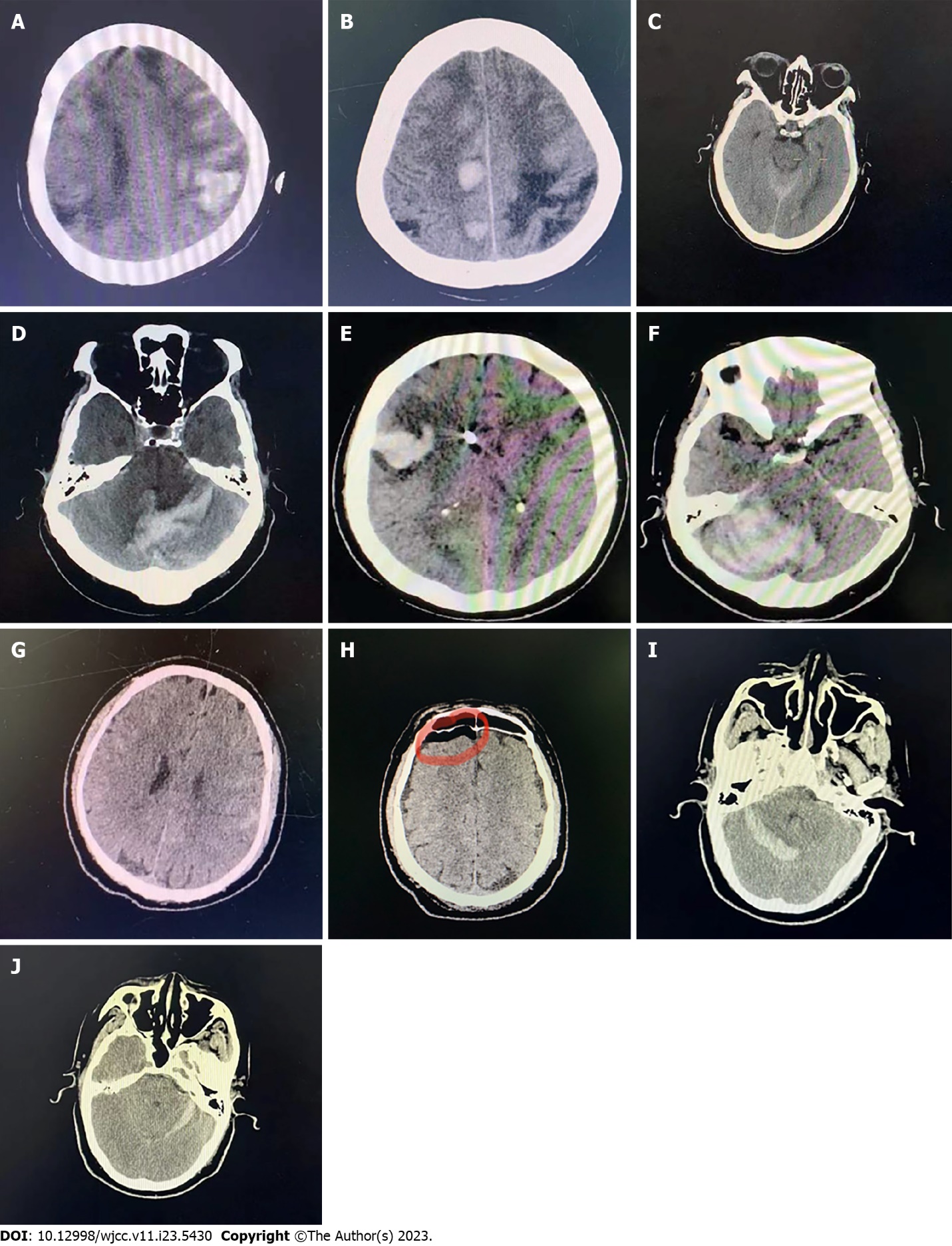 Figure 1 Imaging manifestations of intracranial hemorrhage after spinal surgery. A: Case 1, bilateral parietal and frontal lobe hemorrhage and subarachnoid hemorrhage for the first time; B: Case 1, left parietal and frontal lobar hemorrhage for the second time; C: Case 2, subarachnoid hemorrhage and ventricular hemorrhage; D: Case 3, cerebellar hemorrhage; E-F: Case 4, right frontal lobe hemorrhage and right cerebellar hemorrhage; G: Case 5, subarachnoid hemorrhage; H: Case 5, intracranial pneumatosis; I-J: Case 6, bilateral cerebellar hemorrhage.Table 1 Demographics and health economics in the two groups, n (%)aP < 0.05.BMI: Body mass index; ADL: Activity daily living; LOS: Length of hospital stay; ICU: Intensive care unit.Table 2 Analysis of surgery-related risk factors in the two groups, n (%) aP < 0.05.BP: Blood pressure; RBC: Red blood cell.Table 3 Analysis of laboratory examinations in the two groups, n (%)WBC: White blood cell; RBC: Red blood cell; HBG: Hemoglobin; PLT: Platelet; HCT: Hematocrit: ALT: Alanine transaminase; AST: Aspartate transaminase; ALP: Alkaline phosphatase; GLU: Glucose; UREA: Urea nitrogen; CREA: Creatinine; Chol: Cholesterol; ESR: Erythrocyte sedimentation rate; CRP: C-reactive protein; PT: Prothrombin time; PA: Prothrombin activity; INR: International standardized ratio; APTT: Activated partial thromboplastin time; FIB: Fibrinogen.Table 4 Clinical information of intracranial hemorrhage patients after spinal surgeryHT: Hypertension; HLP: Hyperlipidemia; DM: Diabetes mellitus; CVD: Previous cerebral vascular disease; CHD: Coronary heart disease; NIHSS: National Institute of Health stroke scale; mRS: Modified Rankin Scale; SAH: Subarachnoid hemorrhage; DSA: Digital subtraction angiography.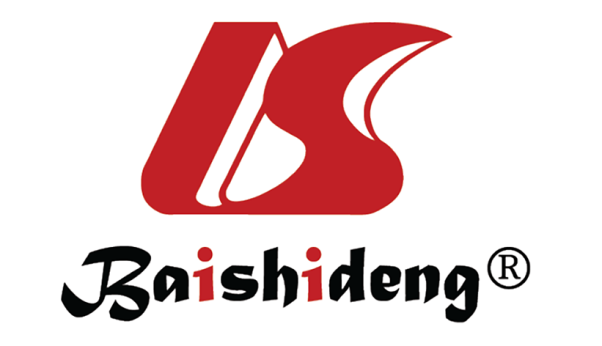 Published by Baishideng Publishing Group Inc7041 Koll Center Parkway, Suite 160, Pleasanton, CA 94566, USATelephone: +1-925-3991568E-mail: bpgoffice@wjgnet.comHelp Desk: https://www.f6publishing.com/helpdeskhttps://www.wjgnet.com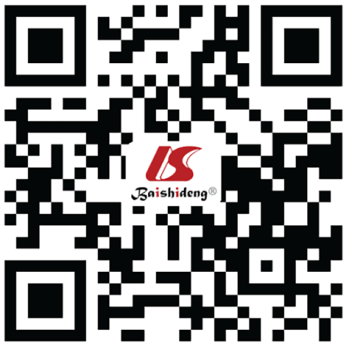 © 2023 Baishideng Publishing Group Inc. All rights reserved.Hemorrhage group n = 6Control group n = 30P valueAge (yr) 71.33 ± 7.4558.39 ± 8.070.001aGender (Male)3 (50)17 (56.7)1.000BMI (kg/m2)27.16 ± 2.1726.47 ± 3.720.667Hypertension5 (83.3)15 (60)0.169Diabetes mellitus1 (16.7)5 (16.7)1.000Hyperlipidemia1 (16.7)3 (10)0.535Coronary heart disease0 (0)2 (6.7)1.000Cerebral vascular disease3 (50)2 (6.7)0.024aSmoking 2 (33.3)3 (10)0.186Alcohol drinking 1 (16.7)2 (6.7)0.431Hospital Cost (RMB)242119.1 ± 87610.096290.7 ± 32029.90.009aAdmission ADL78.33 ± 31.7390.33 ± 14.500.403Discharge ADL40.00 ± 25.8875.40 ± 18.290.019aLOS (d)60.17 ± 74.7113.27± 3.730.185ICU stay (h)310.18 ± 235.821.26 ± 4.850.024aHemorrhage group n = 6Control group n = 30P valueSurgery time (min)177.50 ± 50.97149.67 ± 69.060.357Blood loss during surgery (mL)433.33 ± 350.24327.67 ± 301.940.451Max systolic BP (mmHg)150.00 ± 22.14139.47 ± 27.340.381Fluctuating systolic BP (mmHg)47.50 ± 16.6639.00 ± 17.490.282Dura damage3 (50.0)1 (3.3)0.010aFusion instrument4 (66.7)10 (33.3)0.181Pedicle screw fixation4 (66.7)23 (76.7)0.627Plasma transfusion (mL)633.33 ± 898.1520.00 ± 109.550.155RBC transfusion (U)2.00 ± 2.530.20 ± 0.810.143Subfascial drainage (mL)1804.83 ± 1284.60695.33 ± 507.850.088Hemorrhage group n = 6Control group n = 30P valueWBC (109/L)6.05 ± 1.186.43 ± 1.600.584RBC (1012/L)4.72 ± 0.434.75 ± 0.390.852HBG (g/L)144.33 ± 10.73146.23 ± 11.900.720PLT (109/L)189.83 ± 70.59227.70 ± 48.170.113HCT (%)42.22 ± 3.6044.24 ± 8.290.565ALT (IU/L)19.67 ± 9.7321.20 ± 11.780.767AST (IU/L)19.33 ± 4.7221.67 ± 6.400.404ALP (IU/L)69.83 ± 14.9361.63 ± 15.880.252GLU (mmol/L)5.10 ± 0.495.69 ± 1.180.059UREA (mmol/L)5.45 ± 1.675.29 ± 1.290.798CREA (umol/L)67.00 ± 17.7562.23 ± 15.000.495CHOL (mmol/L)4.61 ± 0.755.00 ± 1.010.375ESR (mm)9.67 ± 7.428.97 ± 8.220.848CRP (mg/dL)4.62 ± 5.362.58 ± 1.310.396PT (s)11.70 ± 0.4211.35 ± 0.640.204PA (%)102.98 ± 7.89109.86 ± 11.550.175INR 0.98 ± 0.430.94 ± 0.500.092APTT (s)26.67 ± 3.1225.17 ± 2.510.209FIB (mg/dL)306.95 ± 67.93257.31 ± 68.430.114D-dimer0.36 ± 0.170.42 ± 0.510.786NoGenderAgeComorbidityDiagnosisProcedureSurgery positionDura damagePedicle screwsFusion instrumentClinical manifestationsBrain imagingTreatmentOutcome (mRS)1F78CVDLumber spinal stenosis (L4/5)Posterior lumbar spinal fusion, decompression and discectomyProneNoYesYesApathy, hemiparalysis 0/5. NIHSS 17Bilateral parietal and frontal lobe hemorrhage and SAHConservative treatment52M80HTOssification of thoracic ligamentum flavum (T1-3) Posterior thoracic spinal fusion, resection of the ligamentum flavum  ossification ProneNoNoNoLethargy, aphasia, gaze, quadriplegia 0/5, neck rigidity. NIHSS 34Left intraventricular hemorrhage and SAHConservative treatment13F68HTCervical degenerative disc disease (C3-6) Posterior cervical spinal fusion, laminoplasty procedureProneNoYesNoDrowsiness, vomiting, dysarthria, ataxia. NIHSS 5Bilateral cerebellar hematoma and SAHConservative treatment34F74CVD, HT, HLPOssification of thoracic ligamentum flavum (T10/11) Posterior thoracic spinal fusion, laminectomy and resection of ligamentum flavum ossificationProneYesYesYesDrowsy, vomiting, aphasia, gaze. NIHSS 10Right frontal lobe hemorrhage and right cerebellar hematomaHematoma evacuation, decompressive craniectomy55M68CVD, HT, DMLumber spondylolisthesis L4;  degenerative disc disease (L5/S1)Posterior cervical spinal fusion, decompression and discectomyProneYesYesYesComa, neck rigidity, quadriplegia 0/5. NIHSS 34.SAH and intracranial pneumatosisDSA and conservative treatment36M60HTThoracic spondylolisthesis (T12/L1)Posterior lumbar fusion procedure, resection of ligamentum flavum ossificationProneYesYesYesHeadache, dysphasia, numbness. NIHSS 2Bilateral cerebellum hemorrhageConservativetreatment2